ПРОТОКОЛ № _____Доп. Вр.                    в пользу                                           Серия 11-метровых                    в пользу                                            Подпись судьи : _____________________ /_________________________ /ПредупрежденияУдаленияПредставитель принимающей команды: ______________________ / _____________________ Представитель команды гостей: _____________________ / _________________________ Замечания по проведению игры ______________________________________________________________________________________________________________________________________________________________________________________________________________________________________________________________________________________________________________________________________________________________________________________________________________________________________________________________________________________________________________________________Травматические случаи (минута, команда, фамилия, имя, номер, характер повреждения, причины, предварительный диагноз, оказанная помощь): _________________________________________________________________________________________________________________________________________________________________________________________________________________________________________________________________________________________________________________________________________________________________________________________________________________________________________Подпись судьи:   _____________________ / _________________________Представитель команды: ______    __________________  подпись: ___________________    (Фамилия, И.О.)Представитель команды: _________    _____________ __ подпись: ______________________                                                             (Фамилия, И.О.)Лист травматических случаевТравматические случаи (минута, команда, фамилия, имя, номер, характер повреждения, причины, предварительный диагноз, оказанная помощь)_______________________________________________________________________________________________________________________________________________________________________________________________________________________________________________________________________________________________________________________________________________________________________________________________________________________________________________________________________________________________________________________________________________________________________________________________________________________________________________________________________________________________________________________________________________________________________________________________________________________________________________________________________________________________________________________________________________________________________________________________________________________________________________________________________________________________________________________________________________________________________________________________________________________________________________________________________________________________________________________________________________________________________________________________________________________________________________________________________________________________________________Подпись судьи : _________________________ /________________________/ 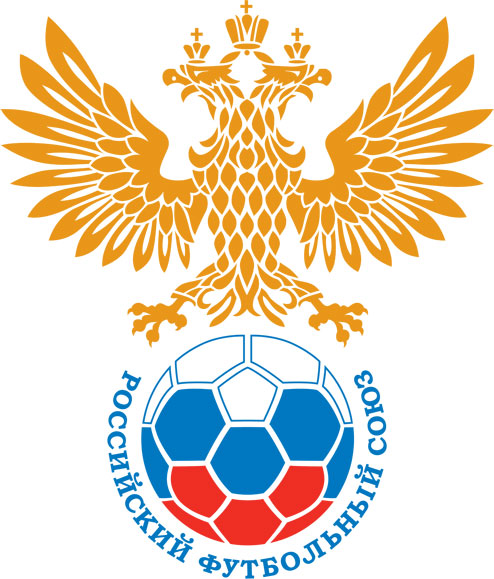 РОССИЙСКИЙ ФУТБОЛЬНЫЙ СОЮЗМАОО СФФ «Центр»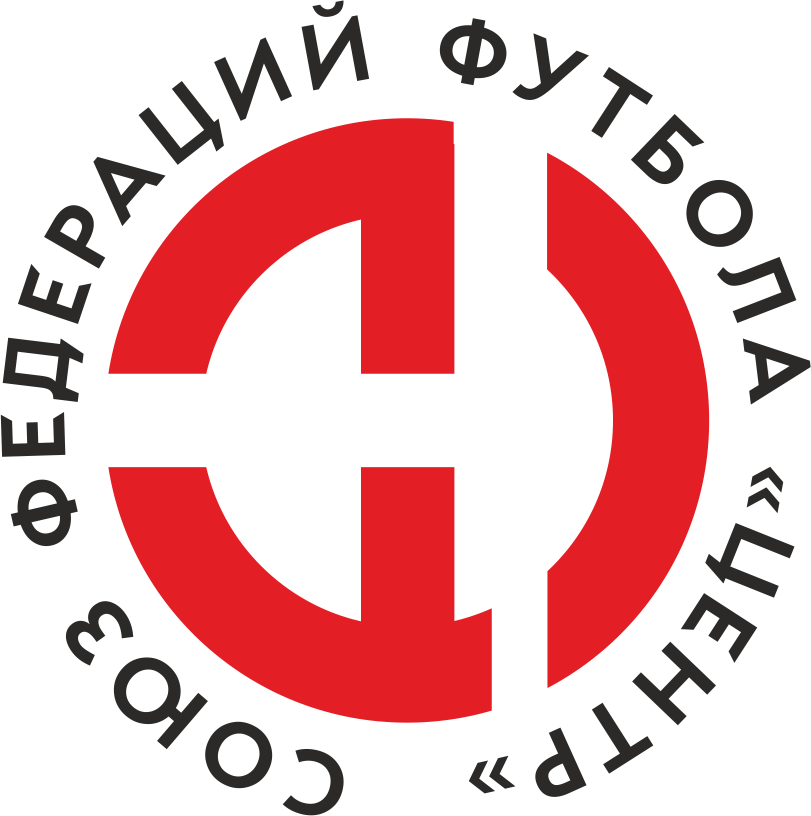    Первенство России по футболу среди команд III дивизиона, зона «Центр» _____ финала Кубка России по футболу среди команд III дивизиона, зона «Центр»Стадион «Десна» (Брянск)Дата:29 июня 2022Динамо-М (Брянск)Динамо-М (Брянск)Динамо-М (Брянск)Динамо-М (Брянск)Металлург-М (Липецк)Металлург-М (Липецк)команда хозяевкоманда хозяевкоманда хозяевкоманда хозяевкоманда гостейкоманда гостейНачало:15:00Освещение:ЕстественноеЕстественноеКоличество зрителей:400Результат:5:2в пользуДинамо-М (Брянск)1 тайм:2:1в пользув пользу Динамо-М (Брянск)Судья:Пантелеев Павел  (Тула)кат.1 кат.1 помощник:Беликов Алексей Тулакат.1 кат.2 помощник:Стародубов Иван Тулакат.1 кат.Резервный судья:Резервный судья:Золотарев Игорь Брянсккат.1 кат.Инспектор:Илюшечкин Виктор Анатольевич ОрелИлюшечкин Виктор Анатольевич ОрелИлюшечкин Виктор Анатольевич ОрелИлюшечкин Виктор Анатольевич ОрелДелегат:СчетИмя, фамилияКомандаМинута, на которой забит мячМинута, на которой забит мячМинута, на которой забит мячСчетИмя, фамилияКомандаС игрыС 11 метровАвтогол1:0Павел ЛайковДинамо-М (Брянск)102:0Иван СергеевДинамо-М (Брянск)352:1Илья ГлебовМеталлург-М (Липецк)383:1Егор МамоновДинамо-М (Брянск)594:1Арсений МедведевДинамо-М (Брянск)684:2Илья ГлебовМеталлург-М (Липецк)695:2Антон КисленковДинамо-М (Брянск)90Мин                 Имя, фамилия                          КомандаОснование72Илья ЕлисеевМеталлург-М (Липецк)Второе предупреждение в матче ( грубая игра )РОССИЙСКИЙ ФУТБОЛЬНЫЙ СОЮЗМАОО СФФ «Центр»РОССИЙСКИЙ ФУТБОЛЬНЫЙ СОЮЗМАОО СФФ «Центр»РОССИЙСКИЙ ФУТБОЛЬНЫЙ СОЮЗМАОО СФФ «Центр»РОССИЙСКИЙ ФУТБОЛЬНЫЙ СОЮЗМАОО СФФ «Центр»РОССИЙСКИЙ ФУТБОЛЬНЫЙ СОЮЗМАОО СФФ «Центр»РОССИЙСКИЙ ФУТБОЛЬНЫЙ СОЮЗМАОО СФФ «Центр»Приложение к протоколу №Приложение к протоколу №Приложение к протоколу №Приложение к протоколу №Дата:29 июня 202229 июня 202229 июня 202229 июня 202229 июня 2022Команда:Команда:Динамо-М (Брянск)Динамо-М (Брянск)Динамо-М (Брянск)Динамо-М (Брянск)Динамо-М (Брянск)Динамо-М (Брянск)Игроки основного составаИгроки основного составаЦвет футболок: Белые       Цвет гетр: БелыеЦвет футболок: Белые       Цвет гетр: БелыеЦвет футболок: Белые       Цвет гетр: БелыеЦвет футболок: Белые       Цвет гетр: БелыеНЛ – нелюбительНЛОВ – нелюбитель,ограничение возраста НЛ – нелюбительНЛОВ – нелюбитель,ограничение возраста Номер игрокаЗаполняется печатными буквамиЗаполняется печатными буквамиЗаполняется печатными буквамиНЛ – нелюбительНЛОВ – нелюбитель,ограничение возраста НЛ – нелюбительНЛОВ – нелюбитель,ограничение возраста Номер игрокаИмя, фамилияИмя, фамилияИмя, фамилия1Максим Лиман (к)Максим Лиман (к)Максим Лиман (к)4Алексей Берлиян Алексей Берлиян Алексей Берлиян 2Максим Кулешов Максим Кулешов Максим Кулешов 22Арсений Медведев Арсений Медведев Арсений Медведев НЛОВ8Иван Макеев Иван Макеев Иван Макеев 17Ян Митт Ян Митт Ян Митт 6Даниил Жиляев Даниил Жиляев Даниил Жиляев 21Иван Сергеев Иван Сергеев Иван Сергеев НЛОВ10Артем Карпекин Артем Карпекин Артем Карпекин 19Павел Лайков Павел Лайков Павел Лайков 7Егор Мамонов Егор Мамонов Егор Мамонов Запасные игроки Запасные игроки Запасные игроки Запасные игроки Запасные игроки Запасные игроки 16Александр ГришаевАлександр ГришаевАлександр Гришаев11Никита ЧерняковНикита ЧерняковНикита Черняков13Кирилл МишинКирилл МишинКирилл Мишин9Антон КисленковАнтон КисленковАнтон Кисленков18Дмитрий СолнышкинДмитрий СолнышкинДмитрий Солнышкин14Максим ЭртманМаксим ЭртманМаксим Эртман15Иван НовиковИван НовиковИван НовиковТренерский состав и персонал Тренерский состав и персонал Фамилия, имя, отчествоФамилия, имя, отчествоДолжностьДолжностьТренерский состав и персонал Тренерский состав и персонал 1Дмитрий Вячеславович ДурневТренер вратарейТренер вратарейТренерский состав и персонал Тренерский состав и персонал 2Леонид Васильевич ГончаровАдминистраторАдминистратор3Владимир Иванович СиницкийВрачВрач4567ЗаменаЗаменаВместоВместоВместоВышелВышелВышелВышелМинМинСудья: _________________________Судья: _________________________Судья: _________________________11Артем КарпекинАртем КарпекинАртем КарпекинНикита ЧерняковНикита ЧерняковНикита ЧерняковНикита Черняков616122Ян МиттЯн МиттЯн МиттАнтон КисленковАнтон КисленковАнтон КисленковАнтон Кисленков7676Подпись Судьи: _________________Подпись Судьи: _________________Подпись Судьи: _________________33Павел ЛайковПавел ЛайковПавел ЛайковМаксим ЭртманМаксим ЭртманМаксим ЭртманМаксим Эртман8383Подпись Судьи: _________________Подпись Судьи: _________________Подпись Судьи: _________________44Егор МамоновЕгор МамоновЕгор МамоновДмитрий СолнышкинДмитрий СолнышкинДмитрий СолнышкинДмитрий Солнышкин90+90+556677        РОССИЙСКИЙ ФУТБОЛЬНЫЙ СОЮЗМАОО СФФ «Центр»        РОССИЙСКИЙ ФУТБОЛЬНЫЙ СОЮЗМАОО СФФ «Центр»        РОССИЙСКИЙ ФУТБОЛЬНЫЙ СОЮЗМАОО СФФ «Центр»        РОССИЙСКИЙ ФУТБОЛЬНЫЙ СОЮЗМАОО СФФ «Центр»        РОССИЙСКИЙ ФУТБОЛЬНЫЙ СОЮЗМАОО СФФ «Центр»        РОССИЙСКИЙ ФУТБОЛЬНЫЙ СОЮЗМАОО СФФ «Центр»        РОССИЙСКИЙ ФУТБОЛЬНЫЙ СОЮЗМАОО СФФ «Центр»        РОССИЙСКИЙ ФУТБОЛЬНЫЙ СОЮЗМАОО СФФ «Центр»        РОССИЙСКИЙ ФУТБОЛЬНЫЙ СОЮЗМАОО СФФ «Центр»Приложение к протоколу №Приложение к протоколу №Приложение к протоколу №Приложение к протоколу №Приложение к протоколу №Приложение к протоколу №Дата:Дата:29 июня 202229 июня 202229 июня 202229 июня 202229 июня 202229 июня 2022Команда:Команда:Команда:Металлург-М (Липецк)Металлург-М (Липецк)Металлург-М (Липецк)Металлург-М (Липецк)Металлург-М (Липецк)Металлург-М (Липецк)Металлург-М (Липецк)Металлург-М (Липецк)Металлург-М (Липецк)Игроки основного составаИгроки основного составаЦвет футболок: Красные   Цвет гетр:  КрасныеЦвет футболок: Красные   Цвет гетр:  КрасныеЦвет футболок: Красные   Цвет гетр:  КрасныеЦвет футболок: Красные   Цвет гетр:  КрасныеНЛ – нелюбительНЛОВ – нелюбитель,ограничение возрастаНЛ – нелюбительНЛОВ – нелюбитель,ограничение возрастаНомер игрокаЗаполняется печатными буквамиЗаполняется печатными буквамиЗаполняется печатными буквамиНЛ – нелюбительНЛОВ – нелюбитель,ограничение возрастаНЛ – нелюбительНЛОВ – нелюбитель,ограничение возрастаНомер игрокаИмя, фамилияИмя, фамилияИмя, фамилия16Дмитрий Кузнецов Дмитрий Кузнецов Дмитрий Кузнецов 3Дмитрий Кукишев Дмитрий Кукишев Дмитрий Кукишев 20Анатолий Пахомов Анатолий Пахомов Анатолий Пахомов 5Иван Нестеров Иван Нестеров Иван Нестеров 18Илья Елисеев (к)Илья Елисеев (к)Илья Елисеев (к)8Артем Тарлыков Артем Тарлыков Артем Тарлыков 6Артем Поздняков Артем Поздняков Артем Поздняков 13Александр Елисеев Александр Елисеев Александр Елисеев 7Сергей Горбатенко Сергей Горбатенко Сергей Горбатенко 9Владимир Карих Владимир Карих Владимир Карих 21Илья Глебов Илья Глебов Илья Глебов Запасные игроки Запасные игроки Запасные игроки Запасные игроки Запасные игроки Запасные игроки 1Павел КораблинПавел КораблинПавел Кораблин19Иван ФедюшкинИван ФедюшкинИван Федюшкин14Виктор ДолматовВиктор ДолматовВиктор Долматов2Юрий ЛуценкоЮрий ЛуценкоЮрий Луценко10Всеволод СоковВсеволод СоковВсеволод Соков4Никита ЛыткинНикита ЛыткинНикита Лыткин17Владимир МещеряковВладимир МещеряковВладимир Мещеряков12Максим КондратовМаксим КондратовМаксим КондратовТренерский состав и персонал Тренерский состав и персонал Фамилия, имя, отчествоФамилия, имя, отчествоДолжностьДолжностьТренерский состав и персонал Тренерский состав и персонал 1Сергей Николаевич Журбенко  Главный тренерГлавный тренерТренерский состав и персонал Тренерский состав и персонал 234567Замена Замена ВместоВместоВышелМинСудья : ______________________Судья : ______________________11Владимир КарихВладимир КарихВсеволод Соков5922Александр ЕлисеевАлександр ЕлисеевИван Федюшкин61Подпись Судьи : ______________Подпись Судьи : ______________Подпись Судьи : ______________33Артем ТарлыковАртем ТарлыковЮрий Луценко73Подпись Судьи : ______________Подпись Судьи : ______________Подпись Судьи : ______________44Артем ПоздняковАртем ПоздняковВиктор Долматов83556677        РОССИЙСКИЙ ФУТБОЛЬНЫЙ СОЮЗМАОО СФФ «Центр»        РОССИЙСКИЙ ФУТБОЛЬНЫЙ СОЮЗМАОО СФФ «Центр»        РОССИЙСКИЙ ФУТБОЛЬНЫЙ СОЮЗМАОО СФФ «Центр»        РОССИЙСКИЙ ФУТБОЛЬНЫЙ СОЮЗМАОО СФФ «Центр»   Первенство России по футболу среди футбольных команд III дивизиона, зона «Центр» _____ финала Кубка России по футболу среди футбольных команд III дивизиона, зона «Центр»       Приложение к протоколу №Дата:29 июня 2022Динамо-М (Брянск)Металлург-М (Липецк)команда хозяевкоманда гостей